УТВЕРЖДАЮПриказ директора колледжа от 25.05.2021 г. № 119/1РАБОЧАЯ ПРОГРАММа ПРОФЕССИОНАЛЬНОГО МОДУЛЯПМ.06 Организация процесса модернизации и модификации автотранспортных средствпрограмма подготовки специалистов среднего звенасреднего профессионального образования по специальности 23.02.07 Техническое обслуживание и ремонт двигателей, систем и агрегатов автомобилей2021 г. СОДЕРЖАНИЕ1. ОБЩАЯ ХАРАКТЕРИСТИКА РАБОЧЕЙ ПРОГРАММЫ ПРОФЕССИОНАЛЬНОГО МОДУЛЯ……………………………………………………………………………… …4СТРУКТУРА И СОДЕРЖАНИЕ ПРОФЕССИОНАЛЬНОГО МОДУЛЯ………. .17УСЛОВИЯ РЕАЛИЗАЦИИ ПРОГРАММЫПРОФЕССИОНАЛЬНОГО МОДУЛЯ…………………………………………………………………………………33КОНТРОЛЬ И ОЦЕНКА РЕЗУЛЬТАТОВ ОСВОЕНИЯ ПРОФЕССИОНАЛЬНОГО МОДУЛЯ…………………………………………………………………………………35ПЛАНИРОВАНИЕ УЧЕБНЫХ ЗАНЯТИЙ С ИСПОЛЬЗОВАНИЕМ АКТИВНЫХ И ИНТЕРАКТИВНЫХ ФОРМ И МЕТОДОВ ОБУЧЕНИЯ СТУДЕНТОВ……………..40ПАСПОРТ ПРОГРАММЫ ПРОФЕССИОНАЛЬНОГО МОДУЛЯПМ.06. Организация процесса модернизации и модификации автотранспортных средствОбласть применения программыРабочая программа профессионального модуля (далее программа ПМ) – является частью основной профессиональной образовательной программы по специальности СПО 23.02.07 Техническое обслуживание и ремонт двигателей, систем и агрегатов автомобилей базового уровня подготовки разработанной в соответствии с ФГОС СПО.Рабочая программа профессионального модуля может быть использована при освое- ние специальности «Автомеханик».Рабочая программа составляется для очной и заочной формы обучения.Цели и задачи модуля – требования к результатам освоения модуля:Базовая частьС целью овладения указанным видом профессиональной деятельности и со- ответствующими профессиональными компетенциями обучающийся в ходе освое- ния профессионального модуля должен:иметь практический опыт:сборе нормативных данных в области конструкции транспортных средств;проведении модернизации и тюнинга транспортных средств;расчете экономических показателей модернизации и тюнинга транспортных средств;проведении испытаний производственного оборудования;общении с представителями торговых организаций.уметь:проводить контроль технического состояния транспортного средства;составлять	технологическую	документацию	на	модернизацию	и	тюнинг транспортных средств;определять взаимозаменяемость узлов и агрегатов транспортных средств;производить сравнительную оценку технологического оборудования;организовывать обучение рабочих для работы на новом оборудовании.знать:конструктивные особенности автомобилей;особенности технического обслуживания и ремонта специальных автомоби- лей;типовые схемные решения по модернизации транспортных средств;особенности	технического	обслуживания	и	ремонта	модернизированных транспортных средств;перспективные конструкции основных агрегатов и узлов транспортного сред- ства;требования безопасного использования оборудования;особенности эксплуатации однотипного оборудования;правила ввода в эксплуатацию технического оборудования.Вариативная часть - «не предусмотрено».Количество часов на освоение программы профессионального модуляРЕЗУЛЬТАТЫ ОСВОЕНИЯ ПРОФЕССИОНАЛЬНОГО МОДУЛЯРезультатом освоения профессионального модуля является овладение обучающимися видом профессиональной деятельности «Организация процесса модернизации и модификации автотранспортных средств», в том числе профессиональными (ПК), указанными в ФГОС по специальности 23.02.07 Техническое обслуживание и ремонт двигателей, систем и агрегатов автомобилей:В процессе освоения ПМ у студенты должны овладеть общими компетенциями (ОК):СТРУКТУРА И СОДЕРЖАНИЕ ПРОФЕССИОНАЛЬНОГО МОДУЛЯ ПМ.06 ОРГАНИЗАЦИЯ ПРОЦЕССА МО- ДЕРНИЗАЦИИ И МОДИФИКАЦИИ АВТОТРАНСПОРТНЫХ СРЕДСТВТематический план профессионального модуляСодержание обучения по профессиональному модулю ПМ.06 ОРГАНИЗАЦИЯ ПРОЦЕССА МОДЕРНИЗАЦИИ И МОДИФИКАЦИИ АВТОТРАНСПОРТНЫХ СРЕДСТВУСЛОВИЯ РЕАЛИЗАЦИИ ПРОГРАММЫ МОДУЛЯТребования к минимальному материально-техническому обеспечениюПри описании условий реализации образовательной программы необходимо обеспечить их соответствие назначению программы, характеристике профессио- нальной деятельности, к которой готовятся выпускники, установленным требовани- ям к результатам освоения программы.Требования к квалификации преподавателей, мастеров производствен- ного обучения, представителей профильных организаций, обеспечивающих реали- зацию образовательного процесса. Квалификация педагогических работников обра- зовательной организации должна отвечать квалификационным требованиям, ука- занным в квалификационных справочниках, и (или) профессиональных стандартах (при наличии).Педагогические работники получают дополнительное профессиональное об- разование по программам повышения квалификации, в том числе в форме стажи- ровки в организациях направление деятельности которых соответствует области профессиональной деятельности, не реже 1 раза в 3 года с учетом расширения спек- тра профессиональных компетенций.Доля педагогических работников (в приведенных к целочисленным значениям ставок), обеспечивающих освоение обучающимися профессиональных модулей, имеющих опыт деятельности не менее 3 лет в организациях, направление деятель- ности которых соответствует области профессиональной деятельности, в общем числе педагогических работников, реализующих образовательную программу, должна быть не менее 25 процентов.Требования к материально-техническим условиямПеречень кабинетов,	лабораторий, мастерских, тренажеров, тренажерных комплексов и др., обеспечивающих проведение всех предусмот-ренных образовательной программой видов занятий, практических и лабораторных работ, учебной практики, выполнение курсовых работ, выпускной квалификацион- ной работы. Перечень кабинетов, лабораторий, мастерских и других помещений Кабинеты:Инженерной графики Технической механики Электротехники и электроники МатериаловеденияМетрологии, стандартизации, сертификацииИнформационных технологий в профессиональной деятельности Правового обеспечения профессиональной деятельности Охраны трудаБезопасности жизнедеятельности Устройства автомобилейАвтомобильных эксплуатационных материалов Технического обслуживания и ремонта автомобилей Технического обслуживания и ремонта двигателей Технического обслуживания и ремонта электрооборудованияТехнического обслуживания и ремонта шасси автомобилей Ремонта кузовов автомобилейЛаборатории:Электротехники и электроники МатериаловеденияАвтомобильных эксплуатационных материалов Автомобильных двигателей Электрооборудования автомобилей Мастерские:Слесарно-станочная Сварочная Разборочно-сборочнаяТехнического обслуживания автомобилей, включающая участки:уборочно-моечныйдиагностическийслесарно-механическийкузовнойокрасочныйтикиМатериально-техническое оснащение лабораторий, мастерских и баз прак-Образовательная организация, реализующая программу по специальностидолжна располагать материально-технической базой, обеспечивающей проведение всех видов дисциплинарной и междисциплинарной подготовки, лабораторной, практической работы обучающихся, предусмотренных учебным планом и соответ- ствующей действующим санитарным и противопожарным правилам и нормам. Ми- нимально необходимый для реализации ООП перечень материально- технического обеспечения, включает в себя:Информационное обеспечение обучения (перечень рекомендуемых учебных изданий, Интернет-ресурсов, дополнительной литературы)Основные источникиОсновная литератураВиноградов В. М. Технологические процессы ремонта автомобилей: допу- щено Экспертным советом по профессиональному образованию в качестве учебного пособия для образовательных учреждений, реализующих программы среднего про- фессионального образования / В. М. Виноградов. - 3-е изд., стер. - М. : Академия, 2012. - 384 с.Бондаренко Е.В. Основы проектирования и эксплуатация технологического оборудования: допущено УМО по образованию в области транспортных машин и транспортно-технологических комплексов в качестве учебника для студентов выс- ших учебных заведений, обучающихся по специальности "Автомобили и автомо- бильное хозяйство" направления подготовки "Эксплуатация наземного транспорта и транспортного оборудования" / Е. В. Бондаренко, Р. С. Фаскиев. - М. : Академия, 2011. - 304 с.Победин А.В. Технология автомобиле- и тракторостроения: допущено УМО по образованию в области транспортных машин и транспортно-технологических комплексов в качестве учебника для студентов высших учебных заведений, обуча-ющихся по специальности "Автомобиле- и тракторостроения" / под ред. А.В. Побе- дина. - М : Издательский центр "Академия", 2012. - 352 с.Шестопалов С.К. Устройство, техническое обслуживание и ремонт лег- ковых автомобилей: допущено Министерством образования РФ в качестве учебника для образовательных учреждений, реализующих программы началь-ного професси- онального образования / С.К. Шестопалов. - 8-е изд., стер. - М. : Академия, 2013. - 544 с.Дополнительные источникиОрлов Э.Н. Автомобили УАЗ. Техническое обслуживание и ремонт / Э. Н. Орлов, Е. Р. Варченко. - М. : Транспорт, 2012. - 336 с.Пучин Е.А. Технология ремонта машин [Текст] : допущено Мин. с.-х. РФ в качестве учебника для студентов вузов, обучающихся по специальности 110304 "Технология обслуживания и ремонта машин в АПК" / Под ред. Е.А. Пучина. - М. : КолосС, 2017. - 488 с.Пучин Е.А. Практикум по ремонту машин [Текст] : рекомендовано УМО вузов РФ по агрономическому образованию в качестве учебного пособия для сту- дентов вузов, обучающихся по специальности "Технология обслуживания и ремонта машин в АПК" / Е.А. Пучин, В.С. Новиков, Н.А. Очковский и др. Под ред. Е.А. Пу- чина. - М. : Колос, 2014. - 327 с. Для студентовЭлектронные ресурсы в сети Интернетhttp://encycl.yandex.ru – Энциклопедии и словари.http://www.apm.ru - Научно-технический цент «Автоматизированное про- ектирование машин».http://standard.gost.ru - Росстандарт.http://www.iprbookshop.ru/21750 - Иванов В.П. Ремонт автомобилей: учеб- ное пособие/ Иванов В.П., Ярошевич В.К., Савич А.С.—Минск: Вышэй-шая школа, 2009.—383 c. Программа составленаОбщие требования к организации образовательного процесса.Освоение ПМ.06 Организация процесса модернизации и модификации авто- транспортных средств производится в соответствии с учебном планом по специаль- ности 23.02.07 Техническое обслуживание и ремонт двигателей, систем и агрегатов автомобилей, календарным графиком, утвержденным директором колледжа.Образовательный процесс организуется строго по расписанию занятий, утвер- жденному заместителем директора по УР. График освоения ПМ предполагает по- следовательное освоение МДК, включающих в себя как теоретические, так и прак- тические занятия.В процессе освоения ПМ предполагается проведение рубежного контроля зна- ний, умений у студентов. Сдача рубежного контроля (РК) является обязательной для всех обучающихся. Результатом освоения ПМ.06 выступают ПК 6.1-6.4, оценка ко- торых представляет собой создание и сбор свидетельств деятельности на основе за- ранее определенных критериев.С целью оказания помощи студентам при освоении теоретического и практиче- ского материала, выполнения самостоятельной работы разрабатываются учебно- методические комплексы (кейсы студентов).При освоении ПМ.06 каждым преподавателем устанавливаются часы дополни- тельных занятий, в рамках которых для всех желающих проводятся консультации. График проведения консультаций размещен на входной двери каждого учебного ка- бинета и/или лаборатории.Кадровое обеспечение образовательного процессаТребования к квалификации педагогических (инженерно-педагогических) кадров, обеспечивающих обучение по МДК: Высшее техническое образование.ПЛАНИРОВАНИЕ УЧЕБНЫХ ЗАНЯТИЙ С ИСПОЛЬЗОВАНИЕМ АКТИВНЫХ И ИНТЕРАКТИВНЫХ ФОРМ И МЕТОДОВ ОБУЧЕНИЯ СТУ- ДЕНТОВ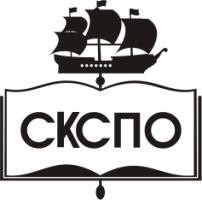 государственное автономное профессиональное образовательное учреждение Самарской области«Самарский колледж сервиса производственного оборудования имени Героя Российской ФедерацииЕ.В. Золотухина»Вид учебной деятельностиОбъем часовМаксимальная учебная нагрузка (всего)329Обязательная аудиторная учебная нагрузка (всего)131Курсовая работа/проектне предусмотреноУчебная практика72Производственная практика108Самостоятельная работа студента (всего) в том числе:6Итоговая аттестация в форме (указать)КЭКодНаименование результата обученияПК 6.1.Определять необходимость модернизации автотранспортного средства.ПК 6.2.Планировать взаимозаменяемость узлов и агрегатов автотранспортного средстваи повышение их эксплуатационных свойств.ПК 6.3.Владеть методикой тюнинга автомобиля.ПК 6.4.Определять остаточный ресурс производственного оборудованияКодНаименование результата обученияОК 01Выбирать способы решения задач профессиональной деятельности, применительно к различным контекстамОК 02Осуществлять поиск, анализ и интерпретацию информации, необходимой для выполнения задач профессиональной деятельностиОК 03Планировать и реализовывать собственное профессиональное и личностное развитие.ОК 04Работать в коллективе и команде, эффективно взаимодействовать с коллегами, руководством, клиентами.ОК 05Осуществлять устную и письменную коммуникацию на государственном языке с учетом особенностей социального и культурного контекста.ОК 06Проявлять гражданско-патриотическую позицию, демонстрировать осознанное поведение на основе традиционных общечеловеческих ценностей, применять стандарты антикоррупционного поведения.ОК 07Содействовать сохранению окружающей среды, ресурсосбережению, эффективно действовать в чрезвычайных ситуациях.ОК 08Использовать средства физической культуры для сохранения и укрепления здоровья в процессе профессиональной деятельности и поддержания необходимого уровня физической подготовленности.ОК 09Использовать информационные технологии в профессиональной деятельностиОК 10Пользоваться профессиональной документацией на государственном и иностранном языках.ОК 11Использовать знания по финансовой грамотности, планировать предпринимательскую деятельность в профессиональной сфереКоды профес- сиональных компетенцийНаименования разделов профессионального мо- дуля*Всего ча- сов (макс. учебнаянагрузка и практики)Объем времени, отведенный на освоениемеждисциплинарного курса (курсов)Объем времени, отведенный на освоениемеждисциплинарного курса (курсов)Объем времени, отведенный на освоениемеждисциплинарного курса (курсов)Объем времени, отведенный на освоениемеждисциплинарного курса (курсов)Объем времени, отведенный на освоениемеждисциплинарного курса (курсов)Объем времени, отведенный на освоениемеждисциплинарного курса (курсов)Объем времени, отведенный на освоениемеждисциплинарного курса (курсов)Объем времени, отведенный на освоениемеждисциплинарного курса (курсов)ПрактикаПрактикаКоды профес- сиональных компетенцийНаименования разделов профессионального мо- дуля*Всего ча- сов (макс. учебнаянагрузка и практики)Обязательная аудиторная учебная нагрузка обучающегосяОбязательная аудиторная учебная нагрузка обучающегосяОбязательная аудиторная учебная нагрузка обучающегосяОбязательная аудиторная учебная нагрузка обучающегосяОбязательная аудиторная учебная нагрузка обучающегосяСамостоятельная работа обучающегосяСамостоятельная работа обучающегосяСамостоятельная работа обучающегосяУчебная,часовПроизводственная (по профилю спе- циальности), часовесли предусмотрена рассредоточеннаяпрактика)Коды профес- сиональных компетенцийНаименования разделов профессионального мо- дуля*Всего ча- сов (макс. учебнаянагрузка и практики)Всего,часовв т.ч. лабораторные работы ипрактические занятия, часовв т.ч. лабораторные работы ипрактические занятия, часовв т.ч., кур- совая рабо- та (проект), часовв т.ч., кур- совая рабо- та (проект), часовВсего,часовв т.ч., кур- совая ра- бота (про- ект), часовв т.ч., кур- совая ра- бота (про- ект), часовУчебная,часовПроизводственная (по профилю спе- циальности), часовесли предусмотрена рассредоточеннаяпрактика)12345566788910ПК 6.1МДК.06.01 Особенности конструкций автотранс- портных средств42421212272108ПК 6.2МДК.06.02 Организацияработ по модернизации автотранспортных средств47471616272108ПК 6.3МДК.06.03 Тюнинг ав-томобилей42422020272108ПК 6.1-6.4Учебная и производ- ственная практика (по профилю специально- сти)180Всего:329180180180Наименование разделов профессионального мо- дуля (ПМ), междисци- плинарных курсов (МДК) и темСодержание учебного материала, лабораторные работы и практиче- ские занятия, самостоятельная работа обучающихся, курсовая рабо- та (проект)Содержание учебного материала, лабораторные работы и практиче- ские занятия, самостоятельная работа обучающихся, курсовая рабо- та (проект)Объем часовУровень освое- ния12234МДК.06.01. Особенно- сти конструкций аво- транспортных средств42Тема 1.1. Конструк- тивные особенности автомобилей ОАО « АВТОВАЗ»СодержаниеСодержание6Тема 1.1. Конструк- тивные особенности автомобилей ОАО « АВТОВАЗ»1.Характеристики автомобилей ВАЗ.История автомобилей семейства ВАЗ. Виды, модели и моди- фикации автомобилей. Перечень двигателей и их характери- стика. Конструктивные изменения двигателей. Влияние изме- нений на параметры и мощность21Тема 1.1. Конструк- тивные особенности автомобилей ОАО « АВТОВАЗ»2.Конструктивные особенности автомобилей АВТОВАЗ. Конструктивные изменения двигателей. Влияние изменений на параметры и мощность. Принципиальная особенность электрооборудования ВАЗ. Особенности обслуживания ходо- вой части автомобилей ВАЗ. Конструктивные особенности рулевого управления, их виды и модификации. Методы об-служивания рулевого управления ВАЗ42Тема 1.1. Конструк- тивные особенности автомобилей ОАО « АВТОВАЗ»Лабораторные работыЛабораторные работыНе предусмотрено3Тема 1.1. Конструк- тивные особенности автомобилей ОАО « АВТОВАЗ»1.Не предусмотрено3Тема 1.1. Конструк- тивные особенности автомобилей ОАО « АВТОВАЗ»Практические занятияПрактические занятия123Тема 1.1. Конструк- тивные особенности автомобилей ОАО « АВТОВАЗ»1.Исследование особенности двигателей ВАЗ43Тема 1.1. Конструк- тивные особенности автомобилей ОАО « АВТОВАЗ»2.Проведение технического обслуживание трансмиссии43Тема 1.1. Конструк- тивные особенности автомобилей ОАО « АВТОВАЗ»3.Исследование особенностей ходовой части ВАЗ.43Тема 1.2. Конструк- тивные особенности автомобилей Allians Renault-Nissan.СодержаниеСодержание63Тема 1.2. Конструк- тивные особенности автомобилей Allians Renault-Nissan.1.Характеристики автомобилей Renault, Nissan.История автомобилей семейства Renault, История автомобилей семейства Nissan.21Наименование разделов профессионального мо- дуля (ПМ), междисци- плинарных курсов(МДК) и темСодержание учебного материала, лабораторные работы и практиче- ские занятия, самостоятельная работа обучающихся, курсовая рабо- та (проект)Содержание учебного материала, лабораторные работы и практиче- ские занятия, самостоятельная работа обучающихся, курсовая рабо- та (проект)Объем часовУровень освое- нияВиды, модели и модификации автомобилей. Перечень двига- телей и их характеристика.Конструктивные особенности двигателей. Особенности об- служивания Renault, Nissan.2.Направления совершенствования конструкции автомоби- ля.Принципиальная особенность электрооборудования Renault. Схема электрооборудования. Особенности обслуживания электрооборудования NissanОсобенности обслуживания рулевого механизма Renault, Nissan. Различные виды активных систем безопасности дви- жения автомобиля Nissan42Лабораторные работыЛабораторные работыНе предусмотрено1.Не предусмотреноПрактические занятияПрактические занятия161.Исследование особенности двигателей Renault42.Исследование особенности двигателей Nissan.43.Исследование особенностей ходовой части Renault44.Исследование особенностей ходовой части Nissan.4Тема 1.3. Конструк- тивные особенности автомобилей Ford Mo- tors Company.СодержаниеСодержание10Тема 1.3. Конструк- тивные особенности автомобилей Ford Mo- tors Company.1.История автомобилей семейства Ford.История автомобилей семейства Ford. Технические характеристики.Виды, модели и модификации автомобилей марки Ford. Перечень двигателей и их характеристика.Конструктивные особенности двигателей. Технологическая особенность при демонтажно монтажных работах в двигателе.21Тема 1.3. Конструк- тивные особенности автомобилей Ford Mo- tors Company.2.Бортовое электрооборудованиеОсобенности обслуживания бортового электрооборудования автомобилей марки Ford.22Тема 1.3. Конструк- тивные особенности автомобилей Ford Mo- tors Company.3.Особенности обслуживания систем и агрегатов автомоби- лей Ford.63Наименование разделов профессионального мо- дуля (ПМ), междисци- плинарных курсов(МДК) и темСодержание учебного материала, лабораторные работы и практиче- ские занятия, самостоятельная работа обучающихся, курсовая рабо- та (проект)Содержание учебного материала, лабораторные работы и практиче- ские занятия, самостоятельная работа обучающихся, курсовая рабо- та (проект)Объем часовУровень освое- нияОсобенности обслуживания системы охлаждения, кондиционирования и обогрева автомобилей марки Ford. Конструктивные особенности выхлопных систем. Технологическая особенность при выполнении обслуживания и ремонта тормозной системы.Сервисное обслуживание и ремонт систем автомобиляЛабораторные работыЛабораторные работыНе предусмотрено1.Не предусмотреноПрактические занятияПрактические занятияНе предусмотрено1.Не предусмотреноСамостоятельная работа при изучении раздела ПМ 1.Самостоятельная работа при изучении раздела ПМ 1.Самостоятельная работа при изучении раздела ПМ 1.6Примерная тематика внеаудиторной самостоятельной работыСистематическая проработка конспектов занятий, учебной и специальной технической литературы (по вопросам к параграфам, главам учебных пособий, составленным преподавате- лем).Подготовка к практическим работам с использованием методических рекомендаций пре- подавателя, оформление практических работ, отчетов и подготовка к их защите.Самостоятельное изучение правил выполнения чертежей,	технологической документа- ции по ЕСТДТематика домашних самостоятельных заданийРазновидности двигателей ВАЗОсновные виды тюнинга автомобиля ВАЗИзменение конструкции элементов двигателя ВАЗРазновидности трансмиссий ВАЗРазновидности ходовой части автомобиля ВАЗУстройство и обслуживание тормозных механизмов ВАЗОсновные виды тюнинга автомобиля Renault, NissanРазновидности двигателей RenaultРазновидности двигателей Nissan.Разновидности трансмиссий Renault, NissanРазновидности ходовой части автомобиля Renault, NissanУстройство тормозных механизмов Renault, NissanКонструктивные особенности двигателей объёмом 2.0 л автомобилей FordПримерная тематика внеаудиторной самостоятельной работыСистематическая проработка конспектов занятий, учебной и специальной технической литературы (по вопросам к параграфам, главам учебных пособий, составленным преподавате- лем).Подготовка к практическим работам с использованием методических рекомендаций пре- подавателя, оформление практических работ, отчетов и подготовка к их защите.Самостоятельное изучение правил выполнения чертежей,	технологической документа- ции по ЕСТДТематика домашних самостоятельных заданийРазновидности двигателей ВАЗОсновные виды тюнинга автомобиля ВАЗИзменение конструкции элементов двигателя ВАЗРазновидности трансмиссий ВАЗРазновидности ходовой части автомобиля ВАЗУстройство и обслуживание тормозных механизмов ВАЗОсновные виды тюнинга автомобиля Renault, NissanРазновидности двигателей RenaultРазновидности двигателей Nissan.Разновидности трансмиссий Renault, NissanРазновидности ходовой части автомобиля Renault, NissanУстройство тормозных механизмов Renault, NissanКонструктивные особенности двигателей объёмом 2.0 л автомобилей FordПримерная тематика внеаудиторной самостоятельной работыСистематическая проработка конспектов занятий, учебной и специальной технической литературы (по вопросам к параграфам, главам учебных пособий, составленным преподавате- лем).Подготовка к практическим работам с использованием методических рекомендаций пре- подавателя, оформление практических работ, отчетов и подготовка к их защите.Самостоятельное изучение правил выполнения чертежей,	технологической документа- ции по ЕСТДТематика домашних самостоятельных заданийРазновидности двигателей ВАЗОсновные виды тюнинга автомобиля ВАЗИзменение конструкции элементов двигателя ВАЗРазновидности трансмиссий ВАЗРазновидности ходовой части автомобиля ВАЗУстройство и обслуживание тормозных механизмов ВАЗОсновные виды тюнинга автомобиля Renault, NissanРазновидности двигателей RenaultРазновидности двигателей Nissan.Разновидности трансмиссий Renault, NissanРазновидности ходовой части автомобиля Renault, NissanУстройство тормозных механизмов Renault, NissanКонструктивные особенности двигателей объёмом 2.0 л автомобилей Ford6Наименование разделов профессионального мо- дуля (ПМ), междисци- плинарных курсов(МДК) и темСодержание учебного материала, лабораторные работы и практиче- ские занятия, самостоятельная работа обучающихся, курсовая рабо- та (проект)Содержание учебного материала, лабораторные работы и практиче- ские занятия, самостоятельная работа обучающихся, курсовая рабо- та (проект)Содержание учебного материала, лабораторные работы и практиче- ские занятия, самостоятельная работа обучающихся, курсовая рабо- та (проект)Объем часовОбъем часовУровень освое- нияУровень освое- нияКонструктивные особенности электрооборудования автомобилей FordКонструктивные особенности топливной системы автомобилей FordКонструктивные особенности системы нейтрализации газов автомобилей FordКонструктивные особенности сцепления автомобилей FordКонструктивные особенности электрооборудования автомобилей FordКонструктивные особенности топливной системы автомобилей FordКонструктивные особенности системы нейтрализации газов автомобилей FordКонструктивные особенности сцепления автомобилей FordКонструктивные особенности электрооборудования автомобилей FordКонструктивные особенности топливной системы автомобилей FordКонструктивные особенности системы нейтрализации газов автомобилей FordКонструктивные особенности сцепления автомобилей FordКонструктивные особенности электрооборудования автомобилей FordКонструктивные особенности топливной системы автомобилей FordКонструктивные особенности системы нейтрализации газов автомобилей FordКонструктивные особенности сцепления автомобилей FordМДК 06.02 Организация работ по модернизации транспорт- ных средств и МДК.06.03 Тю- нинг автомобилейМДК 06.02 Организация работ по модернизации транспорт- ных средств и МДК.06.03 Тю- нинг автомобилей108108Тема 1.1. Модернизация тех- нических характеристик авто- транспортных средствТема 1.1. Модернизация тех- нических характеристик авто- транспортных средствСодержаниеСодержаниеСодержание2626Тема 1.1. Модернизация тех- нических характеристик авто- транспортных средствТема 1.1. Модернизация тех- нических характеристик авто- транспортных средств1.Детали двигателя, подверженные тюнингуДетали двигателя, подверженные тюнингу221Тема 1.1. Модернизация тех- нических характеристик авто- транспортных средствТема 1.1. Модернизация тех- нических характеристик авто- транспортных средств2Спортивный распределительный вал с измененным профилем кулач- ков.Спортивный распределительный вал с измененным профилем кулач- ков.22Тема 1.1. Модернизация тех- нических характеристик авто- транспортных средствТема 1.1. Модернизация тех- нических характеристик авто- транспортных средств3Тюнинг ГРМТюнинг ГРМ22Тема 1.1. Модернизация тех- нических характеристик авто- транспортных средствТема 1.1. Модернизация тех- нических характеристик авто- транспортных средств4Увеличение объема двигателяУвеличение объема двигателя22Тема 1.1. Модернизация тех- нических характеристик авто- транспортных средствТема 1.1. Модернизация тех- нических характеристик авто- транспортных средств5Тюнинг электроники двигателя. Контроллеры управления зажига-ния.Чип - тюнинг контроллераТюнинг электроники двигателя. Контроллеры управления зажига-ния.Чип - тюнинг контроллера22Тема 1.1. Модернизация тех- нических характеристик авто- транспортных средствТема 1.1. Модернизация тех- нических характеристик авто- транспортных средств6Тюнинг коробки передачТюнинг коробки передач22Тема 1.1. Модернизация тех- нических характеристик авто- транспортных средствТема 1.1. Модернизация тех- нических характеристик авто- транспортных средств7Амортизаторы подвески.Пружины подвески.Амортизаторы подвески.Пружины подвески.22Тема 1.1. Модернизация тех- нических характеристик авто- транспортных средствТема 1.1. Модернизация тех- нических характеристик авто- транспортных средств8Установка дисковых тормозов для автомобиля. Передние дисковые тормоза.Периферия - тормозные шланги и вакуумный усилитель тор-мозов.Установка дисковых тормозов для автомобиля. Передние дисковые тормоза.Периферия - тормозные шланги и вакуумный усилитель тор-мозов.22Тема 1.1. Модернизация тех- нических характеристик авто- транспортных средствТема 1.1. Модернизация тех- нических характеристик авто- транспортных средств9Производители спортивной резины.Производители спортивной резины.22Тема 1.1. Модернизация тех- нических характеристик авто- транспортных средствТема 1.1. Модернизация тех- нических характеристик авто- транспортных средств10Низкопрофильная резина.Низкопрофильная резина.22Тема 1.1. Модернизация тех- нических характеристик авто- транспортных средствТема 1.1. Модернизация тех- нических характеристик авто- транспортных средств11Разновидности дисков.Разновидности дисков.22Тема 1.1. Модернизация тех- нических характеристик авто- транспортных средствТема 1.1. Модернизация тех- нических характеристик авто- транспортных средств12Облегченное сцеплениеОблегченное сцепление22Тема 1.1. Модернизация тех- нических характеристик авто- транспортных средствТема 1.1. Модернизация тех- нических характеристик авто- транспортных средств13Спортивное сцепление.Спортивное сцепление.221Тема 1.1. Модернизация тех- нических характеристик авто- транспортных средствТема 1.1. Модернизация тех- нических характеристик авто- транспортных средствЛабораторные работыЛабораторные работыЛабораторные работы**Тема 1.1. Модернизация тех- нических характеристик авто- транспортных средствТема 1.1. Модернизация тех- нических характеристик авто- транспортных средств1.Не предусмотреныНе предусмотрены**Тема 1.1. Модернизация тех- нических характеристик авто- транспортных средствТема 1.1. Модернизация тех- нических характеристик авто- транспортных средствПрактические занятияПрактические занятияПрактические занятия2424Тема 1.1. Модернизация тех- нических характеристик авто- транспортных средствТема 1.1. Модернизация тех- нических характеристик авто- транспортных средств1.ПЗ №1. Установка распределительного вала.ПЗ №1. Установка распределительного вала.222ПЗ №2. Расточка блока цилиндров.ПЗ №2. Расточка блока цилиндров.22Наименование разделов профессионального мо- дуля (ПМ), междисци- плинарных курсов(МДК) и темСодержание учебного материала, лабораторные работы и практиче- ские занятия, самостоятельная работа обучающихся, курсовая рабо- та (проект)Содержание учебного материала, лабораторные работы и практиче- ские занятия, самостоятельная работа обучающихся, курсовая рабо- та (проект)Содержание учебного материала, лабораторные работы и практиче- ские занятия, самостоятельная работа обучающихся, курсовая рабо- та (проект)Объем часовОбъем часовУровень освое- нияУровень освое- ния3ПЗ №3. Установка кованых поршней и шатунов на двигатель.ПЗ №3. Установка кованых поршней и шатунов на двигатель.224ПЗ №4. Установка спортивного контролера и ЭБУ.ПЗ №4. Установка спортивного контролера и ЭБУ.225ПЗ №5. Установка дополнительных опор.ПЗ №5. Установка дополнительных опор.226ПЗ №6. Установка спортивного сцепления.ПЗ №6. Установка спортивного сцепления.227ПЗ №7. Замена амортизаторовПЗ №7. Замена амортизаторов228ПЗ №8. Установка дисковых тормозов на автомобиле.ПЗ №8. Установка дисковых тормозов на автомобиле.229ПЗ №9. Замена тормозные шланги и вакуумный усилитель тормозов.ПЗ №9. Замена тормозные шланги и вакуумный усилитель тормозов.2210ПЗ №10. Выбор спортивных шинПЗ №10. Выбор спортивных шин2211ПЗ №11. Выбор спортивных дисковПЗ №11. Выбор спортивных дисков2212ПЗ №12. Замена пружин подвескиПЗ №12. Замена пружин подвески22Тема 1.2. Модернизация инте- рьера и стайлинга автотранс- портных средствТема 1.2. Модернизация инте- рьера и стайлинга автотранс- портных средствСодержаниеСодержаниеСодержание2626Тема 1.2. Модернизация инте- рьера и стайлинга автотранс- портных средствТема 1.2. Модернизация инте- рьера и стайлинга автотранс- портных средств1.Карбон для машины.Карбон для машины.221Тема 1.2. Модернизация инте- рьера и стайлинга автотранс- портных средствТема 1.2. Модернизация инте- рьера и стайлинга автотранс- портных средств2Аэродинамический обвес на автомобиль.Аэродинамический обвес на автомобиль.22Тема 1.2. Модернизация инте- рьера и стайлинга автотранс- портных средствТема 1.2. Модернизация инте- рьера и стайлинга автотранс- портных средств3Обвес переднего бампера.Обвес переднего бампера.22Тема 1.2. Модернизация инте- рьера и стайлинга автотранс- портных средствТема 1.2. Модернизация инте- рьера и стайлинга автотранс- портных средств4Применение стекловолокна.Применение стекловолокна.22Тема 1.2. Модернизация инте- рьера и стайлинга автотранс- портных средствТема 1.2. Модернизация инте- рьера и стайлинга автотранс- портных средств5Применение пластика.Применение пластика.22Тема 1.2. Модернизация инте- рьера и стайлинга автотранс- портных средствТема 1.2. Модернизация инте- рьера и стайлинга автотранс- портных средств6Применение металла.Применение металла.22Тема 1.2. Модернизация инте- рьера и стайлинга автотранс- портных средствТема 1.2. Модернизация инте- рьера и стайлинга автотранс- портных средств7Спойлеры и накладки.Задний спойлер. Накладки на капотСпойлеры и накладки.Задний спойлер. Накладки на капот22Тема 1.2. Модернизация инте- рьера и стайлинга автотранс- портных средствТема 1.2. Модернизация инте- рьера и стайлинга автотранс- портных средств8Фары и лампыФары и лампы22Тема 1.2. Модернизация инте- рьера и стайлинга автотранс- портных средствТема 1.2. Модернизация инте- рьера и стайлинга автотранс- портных средств9Подготовка детали автомобиля для аэрографии.Подготовка детали автомобиля для аэрографии.22Тема 1.2. Модернизация инте- рьера и стайлинга автотранс- портных средствТема 1.2. Модернизация инте- рьера и стайлинга автотранс- портных средств10Инструмент для нанесения аэрографии.Инструмент для нанесения аэрографии.22Тема 1.2. Модернизация инте- рьера и стайлинга автотранс- портных средствТема 1.2. Модернизация инте- рьера и стайлинга автотранс- портных средств11.Изготовление шаблонов..Изготовление шаблонов.22Тема 1.2. Модернизация инте- рьера и стайлинга автотранс- портных средствТема 1.2. Модернизация инте- рьера и стайлинга автотранс- портных средств12Нанесение рисунка на деталь.Нанесение рисунка на деталь.221Тема 1.2. Модернизация инте- рьера и стайлинга автотранс- портных средствТема 1.2. Модернизация инте- рьера и стайлинга автотранс- портных средств13Эффект тонировки стекол. Процедура тонировки стекол.Эффект тонировки стекол. Процедура тонировки стекол.22Тема 1.2. Модернизация инте- рьера и стайлинга автотранс- портных средствТема 1.2. Модернизация инте- рьера и стайлинга автотранс- портных средствЛабораторные работыЛабораторные работыЛабораторные работы**Тема 1.2. Модернизация инте- рьера и стайлинга автотранс- портных средствТема 1.2. Модернизация инте- рьера и стайлинга автотранс- портных средств1.Не предусмотреныНе предусмотрены**Тема 1.2. Модернизация инте- рьера и стайлинга автотранс- портных средствТема 1.2. Модернизация инте- рьера и стайлинга автотранс- портных средствПрактические занятия (при наличии, указываются темы)Практические занятия (при наличии, указываются темы)Практические занятия (при наличии, указываются темы)2424Тема 1.2. Модернизация инте- рьера и стайлинга автотранс- портных средствТема 1.2. Модернизация инте- рьера и стайлинга автотранс- портных средств1.ПЗ№1. Установка и подгонка переднего тюнигованного бампераПЗ№1. Установка и подгонка переднего тюнигованного бампера222ПЗ№2. Установка и подгонка боковых порогов и юбок на автомобильПЗ№2. Установка и подгонка боковых порогов и юбок на автомобиль223ПЗ№3. Установка и подгонка заднего тюнигованного бампераПЗ№3. Установка и подгонка заднего тюнигованного бампера22Наименование разделов профессионального мо- дуля (ПМ), междисци- плинарных курсов(МДК) и темНаименование разделов профессионального мо- дуля (ПМ), междисци- плинарных курсов(МДК) и темСодержание учебного материала, лабораторные работы и практиче- ские занятия, самостоятельная работа обучающихся, курсовая рабо- та (проект)Содержание учебного материала, лабораторные работы и практиче- ские занятия, самостоятельная работа обучающихся, курсовая рабо- та (проект)Содержание учебного материала, лабораторные работы и практиче- ские занятия, самостоятельная работа обучающихся, курсовая рабо- та (проект)Объем часовОбъем часовОбъем часовУровень освое- нияУровень освое- нияУровень освое- нияУровень освое- ния4ПЗ№4. Установка спойлера на автомобильПЗ№4. Установка спойлера на автомобильПЗ№4. Установка спойлера на автомобиль2225ПЗ№5. Установка переднего диффузораПЗ№5. Установка переднего диффузораПЗ№5. Установка переднего диффузора2226ПЗ№6. Установка заднего диффузораПЗ№6. Установка заднего диффузораПЗ№6. Установка заднего диффузора2227ПЗ№7. Изменение внешнего вида задних крыльев автомобиляПЗ№7. Изменение внешнего вида задних крыльев автомобиляПЗ№7. Изменение внешнего вида задних крыльев автомобиля2228ПЗ№8. Изменение внешнего вида передних крыльев автомобиляПЗ№8. Изменение внешнего вида передних крыльев автомобиляПЗ№8. Изменение внешнего вида передних крыльев автомобиля2229ПЗ№9. Изменение внешнего вида капота автомобиляПЗ№9. Изменение внешнего вида капота автомобиляПЗ№9. Изменение внешнего вида капота автомобиля22210ПЗ№10. Установка линз в фарыПЗ№10. Установка линз в фарыПЗ№10. Установка линз в фары22211ПЗ№11. Установка ксенона в фарыПЗ№11. Установка ксенона в фарыПЗ№11. Установка ксенона в фары22212ПЗ№12.Настройка ксеноновых фар.ПЗ№12.Настройка ксеноновых фар.ПЗ№12.Настройка ксеноновых фар.222Самостоятельная работа при изучении раздела ПМ 2. (при наличии, указываются задания)Самостоятельная работа при изучении раздела ПМ 2. (при наличии, указываются задания)Самостоятельная работа при изучении раздела ПМ 2. (при наличии, указываются задания)Самостоятельная работа при изучении раздела ПМ 2. (при наличии, указываются задания)Самостоятельная работа при изучении раздела ПМ 2. (при наличии, указываются задания)Самостоятельная работа при изучении раздела ПМ 2. (при наличии, указываются задания)Самостоятельная работа при изучении раздела ПМ 2. (при наличии, указываются задания)888Примерная тематика внеаудиторной самостоятельной работыДоклад «Влияние замены распределительного вала на ресурс двигателя».Реферат «Неблагоприятное сочетание отклонений размеров отдельных деталей при тюнинге». Реферат «Подборка поршневой группы, после расточки двигателя».Реферат «Применение тюнинговых и спортивных распредвалов». Реферат «Применение турбины при тюнинге».Реферат «Спортивные моторы»Реферат: Недостатки и достоинства при тонировке стекол Реферат «Недостатки и достоинства ксеноновых фар».Реферат: Методика нанесения рисунка при аэрографииПримерная тематика внеаудиторной самостоятельной работыДоклад «Влияние замены распределительного вала на ресурс двигателя».Реферат «Неблагоприятное сочетание отклонений размеров отдельных деталей при тюнинге». Реферат «Подборка поршневой группы, после расточки двигателя».Реферат «Применение тюнинговых и спортивных распредвалов». Реферат «Применение турбины при тюнинге».Реферат «Спортивные моторы»Реферат: Недостатки и достоинства при тонировке стекол Реферат «Недостатки и достоинства ксеноновых фар».Реферат: Методика нанесения рисунка при аэрографииПримерная тематика внеаудиторной самостоятельной работыДоклад «Влияние замены распределительного вала на ресурс двигателя».Реферат «Неблагоприятное сочетание отклонений размеров отдельных деталей при тюнинге». Реферат «Подборка поршневой группы, после расточки двигателя».Реферат «Применение тюнинговых и спортивных распредвалов». Реферат «Применение турбины при тюнинге».Реферат «Спортивные моторы»Реферат: Недостатки и достоинства при тонировке стекол Реферат «Недостатки и достоинства ксеноновых фар».Реферат: Методика нанесения рисунка при аэрографииПримерная тематика внеаудиторной самостоятельной работыДоклад «Влияние замены распределительного вала на ресурс двигателя».Реферат «Неблагоприятное сочетание отклонений размеров отдельных деталей при тюнинге». Реферат «Подборка поршневой группы, после расточки двигателя».Реферат «Применение тюнинговых и спортивных распредвалов». Реферат «Применение турбины при тюнинге».Реферат «Спортивные моторы»Реферат: Недостатки и достоинства при тонировке стекол Реферат «Недостатки и достоинства ксеноновых фар».Реферат: Методика нанесения рисунка при аэрографииПримерная тематика внеаудиторной самостоятельной работыДоклад «Влияние замены распределительного вала на ресурс двигателя».Реферат «Неблагоприятное сочетание отклонений размеров отдельных деталей при тюнинге». Реферат «Подборка поршневой группы, после расточки двигателя».Реферат «Применение тюнинговых и спортивных распредвалов». Реферат «Применение турбины при тюнинге».Реферат «Спортивные моторы»Реферат: Недостатки и достоинства при тонировке стекол Реферат «Недостатки и достоинства ксеноновых фар».Реферат: Методика нанесения рисунка при аэрографииПримерная тематика внеаудиторной самостоятельной работыДоклад «Влияние замены распределительного вала на ресурс двигателя».Реферат «Неблагоприятное сочетание отклонений размеров отдельных деталей при тюнинге». Реферат «Подборка поршневой группы, после расточки двигателя».Реферат «Применение тюнинговых и спортивных распредвалов». Реферат «Применение турбины при тюнинге».Реферат «Спортивные моторы»Реферат: Недостатки и достоинства при тонировке стекол Реферат «Недостатки и достоинства ксеноновых фар».Реферат: Методика нанесения рисунка при аэрографииПримерная тематика внеаудиторной самостоятельной работыДоклад «Влияние замены распределительного вала на ресурс двигателя».Реферат «Неблагоприятное сочетание отклонений размеров отдельных деталей при тюнинге». Реферат «Подборка поршневой группы, после расточки двигателя».Реферат «Применение тюнинговых и спортивных распредвалов». Реферат «Применение турбины при тюнинге».Реферат «Спортивные моторы»Реферат: Недостатки и достоинства при тонировке стекол Реферат «Недостатки и достоинства ксеноновых фар».Реферат: Методика нанесения рисунка при аэрографии888Самостоятельная работа при изучении раздела ПМ 3Самостоятельная работа при изучении раздела ПМ 3Самостоятельная работа при изучении раздела ПМ 3Самостоятельная работа при изучении раздела ПМ 3Самостоятельная работа при изучении раздела ПМ 3666Примерная тематика внеаудиторной самостоятельной работыРеферат «Тюнингованные моторы»Реферат «Тюнинг – контролера впрыска топлива и зажигания» Реферат «Разновидность чип-тюнингаРеферат «Цифровые контроллеры зажигания»Реферат: Дополнительные опоры для тюнингованых автомобилей. Реферат «Установка различных накладок на фары или на кузов» Реферат «Спойлер и антикрыло».Примерная тематика внеаудиторной самостоятельной работыРеферат «Тюнингованные моторы»Реферат «Тюнинг – контролера впрыска топлива и зажигания» Реферат «Разновидность чип-тюнингаРеферат «Цифровые контроллеры зажигания»Реферат: Дополнительные опоры для тюнингованых автомобилей. Реферат «Установка различных накладок на фары или на кузов» Реферат «Спойлер и антикрыло».Примерная тематика внеаудиторной самостоятельной работыРеферат «Тюнингованные моторы»Реферат «Тюнинг – контролера впрыска топлива и зажигания» Реферат «Разновидность чип-тюнингаРеферат «Цифровые контроллеры зажигания»Реферат: Дополнительные опоры для тюнингованых автомобилей. Реферат «Установка различных накладок на фары или на кузов» Реферат «Спойлер и антикрыло».Примерная тематика внеаудиторной самостоятельной работыРеферат «Тюнингованные моторы»Реферат «Тюнинг – контролера впрыска топлива и зажигания» Реферат «Разновидность чип-тюнингаРеферат «Цифровые контроллеры зажигания»Реферат: Дополнительные опоры для тюнингованых автомобилей. Реферат «Установка различных накладок на фары или на кузов» Реферат «Спойлер и антикрыло».Примерная тематика внеаудиторной самостоятельной работыРеферат «Тюнингованные моторы»Реферат «Тюнинг – контролера впрыска топлива и зажигания» Реферат «Разновидность чип-тюнингаРеферат «Цифровые контроллеры зажигания»Реферат: Дополнительные опоры для тюнингованых автомобилей. Реферат «Установка различных накладок на фары или на кузов» Реферат «Спойлер и антикрыло».666Учебная и производственная практика (для СПО – (по профилю специальности) итоговая по модулю Виды работВизуальное и экспериментальное определение технического состояния узлов, агрегатов и механизмов транс- портного средства.Подбор необходимого инструмента и оборудования для проведения работ; Органолептическая оценка технического состояния транспортных средств (Т.С.)Применение законодательных актов в отношении модернизации Т.С. Разработка технического задания на модернизацию Т.С.Подбор инструмента и оборудования для проведения работ. Произведение расчета экономической эффективно- сти от внедрения мероприятий по модернизации Т.С.Использование вычислительной техники;Анализ результатов модернизации на примере других предприятий (организаций). Подбор запасных частей по VIN номеру Т.С.Подбор запасных частей по артикулам и кодам в соответствии с оригинальным каталогом; Чтение чертежей, схем и эскизов узлов, механизмов и агрегатов Т.С.Выполнение чертежей, схем и эскизов узлов, механизмов и агрегатов Т.С. Подбор правильного измерительного инструмента;Определение основных геометрических параметров деталей, узлов и агрегатов;Определение технических характеристик узлов и агрегатов Т.С. Анализ технических характеристик узлов и аг- регатов Т.С. Правильный выбор наилучшего варианта в расчете «цена-качество» из широкого спектра запасных частей представленных различными производителями на рынке.Правильное выявление и эффективный поиск информации, необходимой для решения задачи; Определение необходимых ресурсов;Владение актуальными методами работы; Оценка результата и последствия своих действий.Проведение контроля технического состояния транспортного средства.Составление технологической документации на модернизацию и тюнинг транспортных средств. Определение взаимозаменяемости узлов и агрегатов транспортных средств.Произведение сравнительной оценки технологического оборудования. Определение необходимого объема используемого материала.Определение возможности изменения интерьера. Определение качества используемого сырья Установка дополнительного оборудования.Установка различных аудиосистемх Установка освещения.Выполнение арматурных работ.Графическое изобразжение требуемого результата. Нанесение краски и пластидипа.Наносение аэрографии. Изготовка карбоновых деталей.Составление графиков обслуживания производственного оборудования;Подбор инструмента и материалов для проведения работ по техническому обслуживанию и ремонту производ- ственного оборудования;Разбираться в технической документации на оборудование; Обеспечивание техники безопасности при выполне- нии работ по техническому обслуживанию производственного оборудования; Настройка производственного оборудования и произведение необходимых регулировок.Прогнозирование интенсивности изнашивания деталей и узлов оборудования;Определение степени загруженности и степени интенсивности использования производственного оборудования; Диагностирование оборудования, используя встроенные и внешние средства диагностики;Рассчитывание установленных сроков эксплуатации производственного оборудования; Применение современных методов расчета с использованием программного обеспеченияСоздание виртуальных макетов исследуемого образца с критериями воздействий на него, применяя программ- ные обеспечения ПКУчебная и производственная практика (для СПО – (по профилю специальности) итоговая по модулю Виды работВизуальное и экспериментальное определение технического состояния узлов, агрегатов и механизмов транс- портного средства.Подбор необходимого инструмента и оборудования для проведения работ; Органолептическая оценка технического состояния транспортных средств (Т.С.)Применение законодательных актов в отношении модернизации Т.С. Разработка технического задания на модернизацию Т.С.Подбор инструмента и оборудования для проведения работ. Произведение расчета экономической эффективно- сти от внедрения мероприятий по модернизации Т.С.Использование вычислительной техники;Анализ результатов модернизации на примере других предприятий (организаций). Подбор запасных частей по VIN номеру Т.С.Подбор запасных частей по артикулам и кодам в соответствии с оригинальным каталогом; Чтение чертежей, схем и эскизов узлов, механизмов и агрегатов Т.С.Выполнение чертежей, схем и эскизов узлов, механизмов и агрегатов Т.С. Подбор правильного измерительного инструмента;Определение основных геометрических параметров деталей, узлов и агрегатов;Определение технических характеристик узлов и агрегатов Т.С. Анализ технических характеристик узлов и аг- регатов Т.С. Правильный выбор наилучшего варианта в расчете «цена-качество» из широкого спектра запасных частей представленных различными производителями на рынке.Правильное выявление и эффективный поиск информации, необходимой для решения задачи; Определение необходимых ресурсов;Владение актуальными методами работы; Оценка результата и последствия своих действий.Проведение контроля технического состояния транспортного средства.Составление технологической документации на модернизацию и тюнинг транспортных средств. Определение взаимозаменяемости узлов и агрегатов транспортных средств.Произведение сравнительной оценки технологического оборудования. Определение необходимого объема используемого материала.Определение возможности изменения интерьера. Определение качества используемого сырья Установка дополнительного оборудования.Установка различных аудиосистемх Установка освещения.Выполнение арматурных работ.Графическое изобразжение требуемого результата. Нанесение краски и пластидипа.Наносение аэрографии. Изготовка карбоновых деталей.Составление графиков обслуживания производственного оборудования;Подбор инструмента и материалов для проведения работ по техническому обслуживанию и ремонту производ- ственного оборудования;Разбираться в технической документации на оборудование; Обеспечивание техники безопасности при выполне- нии работ по техническому обслуживанию производственного оборудования; Настройка производственного оборудования и произведение необходимых регулировок.Прогнозирование интенсивности изнашивания деталей и узлов оборудования;Определение степени загруженности и степени интенсивности использования производственного оборудования; Диагностирование оборудования, используя встроенные и внешние средства диагностики;Рассчитывание установленных сроков эксплуатации производственного оборудования; Применение современных методов расчета с использованием программного обеспеченияСоздание виртуальных макетов исследуемого образца с критериями воздействий на него, применяя программ- ные обеспечения ПКУчебная и производственная практика (для СПО – (по профилю специальности) итоговая по модулю Виды работВизуальное и экспериментальное определение технического состояния узлов, агрегатов и механизмов транс- портного средства.Подбор необходимого инструмента и оборудования для проведения работ; Органолептическая оценка технического состояния транспортных средств (Т.С.)Применение законодательных актов в отношении модернизации Т.С. Разработка технического задания на модернизацию Т.С.Подбор инструмента и оборудования для проведения работ. Произведение расчета экономической эффективно- сти от внедрения мероприятий по модернизации Т.С.Использование вычислительной техники;Анализ результатов модернизации на примере других предприятий (организаций). Подбор запасных частей по VIN номеру Т.С.Подбор запасных частей по артикулам и кодам в соответствии с оригинальным каталогом; Чтение чертежей, схем и эскизов узлов, механизмов и агрегатов Т.С.Выполнение чертежей, схем и эскизов узлов, механизмов и агрегатов Т.С. Подбор правильного измерительного инструмента;Определение основных геометрических параметров деталей, узлов и агрегатов;Определение технических характеристик узлов и агрегатов Т.С. Анализ технических характеристик узлов и аг- регатов Т.С. Правильный выбор наилучшего варианта в расчете «цена-качество» из широкого спектра запасных частей представленных различными производителями на рынке.Правильное выявление и эффективный поиск информации, необходимой для решения задачи; Определение необходимых ресурсов;Владение актуальными методами работы; Оценка результата и последствия своих действий.Проведение контроля технического состояния транспортного средства.Составление технологической документации на модернизацию и тюнинг транспортных средств. Определение взаимозаменяемости узлов и агрегатов транспортных средств.Произведение сравнительной оценки технологического оборудования. Определение необходимого объема используемого материала.Определение возможности изменения интерьера. Определение качества используемого сырья Установка дополнительного оборудования.Установка различных аудиосистемх Установка освещения.Выполнение арматурных работ.Графическое изобразжение требуемого результата. Нанесение краски и пластидипа.Наносение аэрографии. Изготовка карбоновых деталей.Составление графиков обслуживания производственного оборудования;Подбор инструмента и материалов для проведения работ по техническому обслуживанию и ремонту производ- ственного оборудования;Разбираться в технической документации на оборудование; Обеспечивание техники безопасности при выполне- нии работ по техническому обслуживанию производственного оборудования; Настройка производственного оборудования и произведение необходимых регулировок.Прогнозирование интенсивности изнашивания деталей и узлов оборудования;Определение степени загруженности и степени интенсивности использования производственного оборудования; Диагностирование оборудования, используя встроенные и внешние средства диагностики;Рассчитывание установленных сроков эксплуатации производственного оборудования; Применение современных методов расчета с использованием программного обеспеченияСоздание виртуальных макетов исследуемого образца с критериями воздействий на него, применяя программ- ные обеспечения ПКУчебная и производственная практика (для СПО – (по профилю специальности) итоговая по модулю Виды работВизуальное и экспериментальное определение технического состояния узлов, агрегатов и механизмов транс- портного средства.Подбор необходимого инструмента и оборудования для проведения работ; Органолептическая оценка технического состояния транспортных средств (Т.С.)Применение законодательных актов в отношении модернизации Т.С. Разработка технического задания на модернизацию Т.С.Подбор инструмента и оборудования для проведения работ. Произведение расчета экономической эффективно- сти от внедрения мероприятий по модернизации Т.С.Использование вычислительной техники;Анализ результатов модернизации на примере других предприятий (организаций). Подбор запасных частей по VIN номеру Т.С.Подбор запасных частей по артикулам и кодам в соответствии с оригинальным каталогом; Чтение чертежей, схем и эскизов узлов, механизмов и агрегатов Т.С.Выполнение чертежей, схем и эскизов узлов, механизмов и агрегатов Т.С. Подбор правильного измерительного инструмента;Определение основных геометрических параметров деталей, узлов и агрегатов;Определение технических характеристик узлов и агрегатов Т.С. Анализ технических характеристик узлов и аг- регатов Т.С. Правильный выбор наилучшего варианта в расчете «цена-качество» из широкого спектра запасных частей представленных различными производителями на рынке.Правильное выявление и эффективный поиск информации, необходимой для решения задачи; Определение необходимых ресурсов;Владение актуальными методами работы; Оценка результата и последствия своих действий.Проведение контроля технического состояния транспортного средства.Составление технологической документации на модернизацию и тюнинг транспортных средств. Определение взаимозаменяемости узлов и агрегатов транспортных средств.Произведение сравнительной оценки технологического оборудования. Определение необходимого объема используемого материала.Определение возможности изменения интерьера. Определение качества используемого сырья Установка дополнительного оборудования.Установка различных аудиосистемх Установка освещения.Выполнение арматурных работ.Графическое изобразжение требуемого результата. Нанесение краски и пластидипа.Наносение аэрографии. Изготовка карбоновых деталей.Составление графиков обслуживания производственного оборудования;Подбор инструмента и материалов для проведения работ по техническому обслуживанию и ремонту производ- ственного оборудования;Разбираться в технической документации на оборудование; Обеспечивание техники безопасности при выполне- нии работ по техническому обслуживанию производственного оборудования; Настройка производственного оборудования и произведение необходимых регулировок.Прогнозирование интенсивности изнашивания деталей и узлов оборудования;Определение степени загруженности и степени интенсивности использования производственного оборудования; Диагностирование оборудования, используя встроенные и внешние средства диагностики;Рассчитывание установленных сроков эксплуатации производственного оборудования; Применение современных методов расчета с использованием программного обеспеченияСоздание виртуальных макетов исследуемого образца с критериями воздействий на него, применяя программ- ные обеспечения ПКУчебная и производственная практика (для СПО – (по профилю специальности) итоговая по модулю Виды работВизуальное и экспериментальное определение технического состояния узлов, агрегатов и механизмов транс- портного средства.Подбор необходимого инструмента и оборудования для проведения работ; Органолептическая оценка технического состояния транспортных средств (Т.С.)Применение законодательных актов в отношении модернизации Т.С. Разработка технического задания на модернизацию Т.С.Подбор инструмента и оборудования для проведения работ. Произведение расчета экономической эффективно- сти от внедрения мероприятий по модернизации Т.С.Использование вычислительной техники;Анализ результатов модернизации на примере других предприятий (организаций). Подбор запасных частей по VIN номеру Т.С.Подбор запасных частей по артикулам и кодам в соответствии с оригинальным каталогом; Чтение чертежей, схем и эскизов узлов, механизмов и агрегатов Т.С.Выполнение чертежей, схем и эскизов узлов, механизмов и агрегатов Т.С. Подбор правильного измерительного инструмента;Определение основных геометрических параметров деталей, узлов и агрегатов;Определение технических характеристик узлов и агрегатов Т.С. Анализ технических характеристик узлов и аг- регатов Т.С. Правильный выбор наилучшего варианта в расчете «цена-качество» из широкого спектра запасных частей представленных различными производителями на рынке.Правильное выявление и эффективный поиск информации, необходимой для решения задачи; Определение необходимых ресурсов;Владение актуальными методами работы; Оценка результата и последствия своих действий.Проведение контроля технического состояния транспортного средства.Составление технологической документации на модернизацию и тюнинг транспортных средств. Определение взаимозаменяемости узлов и агрегатов транспортных средств.Произведение сравнительной оценки технологического оборудования. Определение необходимого объема используемого материала.Определение возможности изменения интерьера. Определение качества используемого сырья Установка дополнительного оборудования.Установка различных аудиосистемх Установка освещения.Выполнение арматурных работ.Графическое изобразжение требуемого результата. Нанесение краски и пластидипа.Наносение аэрографии. Изготовка карбоновых деталей.Составление графиков обслуживания производственного оборудования;Подбор инструмента и материалов для проведения работ по техническому обслуживанию и ремонту производ- ственного оборудования;Разбираться в технической документации на оборудование; Обеспечивание техники безопасности при выполне- нии работ по техническому обслуживанию производственного оборудования; Настройка производственного оборудования и произведение необходимых регулировок.Прогнозирование интенсивности изнашивания деталей и узлов оборудования;Определение степени загруженности и степени интенсивности использования производственного оборудования; Диагностирование оборудования, используя встроенные и внешние средства диагностики;Рассчитывание установленных сроков эксплуатации производственного оборудования; Применение современных методов расчета с использованием программного обеспеченияСоздание виртуальных макетов исследуемого образца с критериями воздействий на него, применяя программ- ные обеспечения ПК180180180ВСЕГОВСЕГОВСЕГОВСЕГОВСЕГО329329329№ п/пТема учебного занятияКол-во часовАктивные и интер тивные формы итоды обучения1.Исследование особенностей ходовой части ВАЗ.4Ролевая игра2.Характеристики автомобилей Renault, Nissan.2Интерактивная лек с применением види аудиоматериал3.Исследование особенности двигателей Renault4Тренинг в активнрежиме4.История автомобилей семейства Ford.2Игровая ситуаци